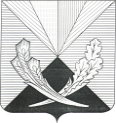 Контрольно-счетная палата муниципального района Челно-Вершинский446840, Самарская область, Челно-Вершинский район,с. Челно-Вершины, ул.Почтовая ,3,тел.: 2-12-53,  e-mail: kontrol.ver@mail.ruЗаключение № 8по проекту решения Собрания представителей района «О внесении изменений в решение Собрания представителей района «О бюджете муниципального района Челно-Вершинский на 2018 год и плановый период 2019 и 2020 годов»с. Челно-Вершины                                                                                                     29.08.2018г.	Заключение по проекту решения Собрания представителей муниципального района Челно-Вершинский «О внесении изменений в решение Собрания представителей муниципального района  Челно-Вершинский «О бюджете муниципального района Челно-Вершинский на 2018 год и плановый период 2019 и 2020 годов» от 27.12.2017  года  № 146 подготовлено  в соответствии  с Бюджетным кодексом Российской Федерации, Положением о бюджетном устройстве и  бюджетном процессе в муниципальном  районе Челно-Вершинский, утвержденным постановлением  Собрания представителей муниципального района Челно-Вершинский от 13 февраля 2014 года  № 226, Положением о Контрольно-счетной палате муниципального района Челно-Вершинский, утвержденным решением Собрания представителей муниципального района Челно-Вершинский от 20.03.2012г. № 106.Внесенными изменениями доходы бюджета  2018 года муниципального района увеличатся на  10 812.0 тыс. руб. в том числе:1.Прочая дотация -7 777.0 тыс.руб.;1. Субсидии в объеме- (-) 130.0 тыс.руб.;2. Увеличение прочие безвозмездные поступления в  объеме 3 165.0 тыс. руб. 3.Дефицит бюджета-дефицит бюджета уменьшится и   составит 32 451.0 тыс.руб.	В расходной части увеличение в объеме 10 217.0 тыс. руб., соответственно произойдет по разделу :    «Администрация муниципального района Челно-Вершинский» увеличениена сумму 1 255.0 тыс. руб., в том числе:1) На основании приказа Минэнергентики и ЖКХ Самарской области от 30.07.2018 года № 111-п, дотация от нефтедобычи направлена на: - МБУ «Управление по строительству»- 150.0 тыс. руб.;-  Комитету по физической культуре и спорту – 35.0 тыс. рублей; - за счет прочей дотации (МБУ «Гараж»)- 665.0 тыс.руб.;- Администрации- 140.0 тыс. руб.2) За счет прочих безвозмездных поступлений:- МБУ «Управление по строительству»- 46.0 тыс. руб.;- за счет прочей дотации (МБУ «Гараж»)- 119.0 тыс.руб.;- Администрации (ремонт здания МУП «Аптека», за счет средств Самаранефтегаз- 100.0 тыс. руб.      2.Управление финансами администрации муниципального района Челно-Вершинский Самарской области»  увеличение на сумму 484.0 тыс. руб., в том числе:1) На основании приказа Минэнергентики и ЖКХ Самарской области от 30.07.2018 года № 111-п, дотация от нефтедобычи направлена на: -МАУ «Центр культурного развития»- 25.0 тыс.руб.;-МАУ «ДМО»-65.0 тыс.руб.;-МАУ «ЦОСМИ»-4500.0 тыс.руб.;-на софинансирование по областным программам- 757.0 тыс.руб.;-дотация сельским поселениям- 845.0 тыс.руб.2) За счет прочих безвозмездных поступлений в том числе:-МАУ «Центр культурного развития» на ремонт здания клуба с. Озерки за счет средств Самаранефтегаз- 1 200.0 тыс.руб.;-сельским поселениям за счет средств Самаранефтегаз -1 700.0 тыс.руб.3) на основании Постановления Правительства Самарской области от 24.08.2018 № 497 – (-) 130 тыс. рублей уменьшение субсидий по предоставлению социальных выплат на строительство (приобретение) жилья гражданам, проживающим в сельской местности, молодым семьям, молодым специалистам в рамках программы «Устойчивое развитие сельских территорий».Параметры районного бюджетаВ результате изменений параметры районного  бюджета на 2018 год составят:- доходы- 289 200.0 тыс.руб.;- расходы- 321 650.0 тыс.руб.- Дефицит бюджета -  32 451.0 тыс.руб.ПредложенияПредставленный проект Решения «О внесении изменений в Решение Собрания представителей муниципального района Челно-Вершинский«О бюджете муниципального района Челно-Вершинский на 2018 год и плановый период 2019 и 2020 годов» от 27.12.2017 года  № 146 соответствует требованиям Бюджетного кодекса Российской Федерации в части соблюдения законодательно установленных параметров бюджета, бюджетной классификации Российской Федерации, принципа сбалансированности бюджета.Контрольно-счетная палата  муниципального района Челно-Вершинский считает возможным рассмотреть представленный проект Решения «О внесении изменений в решение Собрания представителей района  «О бюджете муниципального района Челно-Вершинский на 2018 год и плановый период 2019 и 2020 годов» на заседании Собрания представителей.Председатель Контрольно-счетной палатымуниципального района Челно-Вершинский                                                      Е.Г.Сарейкина